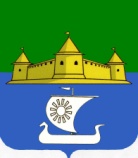 Муниципальное образование «Морозовское городское поселение Всеволожского муниципального района Ленинградской области»АДМИНИСТРАЦИЯП О С Т А Н О В Л Е Н И Е13.03.2020 г.		                                                                          №133 г.п. им. МорозоваВ соответствии с Федеральным законом от 06.10.2003 № 131-ФЗ «Об общих принципах организации местного самоуправления в Российской Федерации»,  Федерального закона от 25.12.2008 № 273-ФЗ «О противодействии коррупции», Федеральным законом от 02.03.2007 N 25-ФЗ «О муниципальной службе в Российской Федерации», Уставом муниципальном образовании «Морозовское городское поселение Всеволожского муниципального района Ленинградской области», в целях реализации основных направлений в сфере противодействия коррупции в муниципальном образовании, администрация ПОСТАНОВЛЯЕТ:1. Утвердить порядок уведомления представителя нанимателя (работодателя) о фактах обращения в целях склонения муниципального служащего к совершению коррупционных правонарушений, перечень сведений, содержащихся в уведомлениях, организация проверки этих сведений и порядок регистрации уведомлений в Администрации муниципального образования «Морозовское городское поселение Всеволожского муниципального района Ленинградской области» в новой редакции (согласно приложению).2. Настоящее постановление опубликовать на официальном сайте муниципального образования www.adminmgp.ru и в газете «Ладожские новости». 3. Настоящее постановление вступает в силу после его опубликовая.4. Поручить Специалисту ответственному за работу отдела кадров, ознакамливать с настоящим постановлением всех муниципальных служащих, а так же  руководителей подведомственных организаций.  5. Контроль за исполнением настоящего постановления оставляю за собой.Глава администрации                                                                                             Стрекаловский А.А. ПРИЛОЖЕНИЕ к постановлению администрацииот_________________№________ Порядок уведомления представителя нанимателя (работодателя) о фактах обращения в целях склонения муниципального служащего к совершению коррупционных правонарушений, перечень сведений, содержащихся в уведомлениях, организация проверки этих сведений и порядок регистрации уведомлений в Администрации муниципального образования «Морозовское городское поселение Всеволожского муниципального района Ленинградской области» в новой редакции.
1. Настоящий Порядок разработан в соответствии с частью 5 статьи 9 Федерального закона от 25.12.2008 N 273-ФЗ "О противодействии коррупции" (далее - Федеральный закон N 273-ФЗ) и определяет процедуру уведомления представителя нанимателя (работодателя) о фактах обращения в целях склонения муниципального служащего к совершению коррупционных правонарушений (далее - уведомление), перечень сведений, содержащихся в уведомлении, организацию проверки этих сведений и порядок регистрации уведомления.
2. Действие настоящего Порядка распространяется на муниципальных служащих Администрации муниципального образования «Морозовское городское поселение Всеволожского муниципального района Ленинградской области», а так же руководителям и сотрудникам муниципальных организаций (учреждений)  и устанавливает обязательные требования к поведению в случае обращения в целях склонения последних к совершению коррупционных правонарушений.
3. В соответствии со статьей 1 Федерального закона N 273-ФЗ коррупцией являются:
а) злоупотребление служебным положением, дача взятки, получение взятки, злоупотребление полномочиями, коммерческий подкуп либо иное незаконное использование физическим лицом своего должностного положения вопреки законным интересам общества и государства в целях получения выгоды в виде денег, ценностей, иного имущества или услуг имущественного характера, иных имущественных прав для себя или для третьих лиц либо незаконное предоставление такой выгоды указанному лицу другими физическими лицами;
б) совершение деяний, указанных в подпункте "а" настоящего пункта, от имени или в интересах юридического лица.
4. Уведомление представителя нанимателя (работодателя) заполняется и передается в приемную администрации, по форме согласно приложению 1 к настоящему Порядку незамедлительно в день обращения в целях склонения его к совершению коррупционных правонарушений.
Перечень сведений, содержащихся в уведомлении, приведен в приложении 2 к настоящему Порядку.
К уведомлению прилагаются все имеющиеся материалы, подтверждающие обстоятельства обращения в целях склонения к совершению коррупционных правонарушений.
5. В случае нахождения муниципального служащего в командировке, отпуске, вне места прохождения службы он обязан уведомить представителя нанимателя (работодателя) незамедлительно с момента прибытия к месту прохождения службы.
6. Муниципальный служащий, которому стало известно о факте обращения каких-либо лиц к иным муниципальным служащим в связи с исполнением служебных обязанностей в целях склонения их к совершению коррупционных правонарушений, вправе уведомлять об этом представителя нанимателя (работодателя) в соответствии с настоящим Порядком.
7. Представителем нанимателя (работодателем) принимаются меры по защите муниципального служащего, уведомившего представителя нанимателя (работодателя), органы прокуратуры и другие государственные органы о фактах обращения в целях склонения его к совершению коррупционного правонарушения, о фактах обращения каких-либо лиц к иным муниципальным служащим в связи с исполнением служебных обязанностей в целях склонения их к совершению коррупционных правонарушений, в части обеспечения муниципальному служащему соблюдения гарантий, установленных законодательством о муниципальной службе.
8. Уведомления в день поступления регистрируются в журнале регистрации входящей корреспонденции.
9. Лицо, принявшее уведомление (далее - лицо, осуществившее регистрацию уведомлений и входящей корреспонденции), помимо его регистрации в журнале, обязано незамедлительно выдать муниципальному служащему, представившему уведомление, копию уведомления с указанием данных о юридическом лице, принявшем уведомление, входящем номере и дате его принятия.
10. Отказ в регистрации уведомления не допускается.
11. О поступившем уведомлении лицо, осуществившее регистрацию уведомления, информирует представителя нанимателя (работодателя) в день его регистрации.
Представитель нанимателя (работодателя) в течение 3 рабочих дней со дня регистрации уведомления принимает решение о проведении проверки сведений, содержащихся в уведомлении.
Проверка осуществляется в срок, не превышающий 30 календарных дней со дня поступления соответствующего уведомления. В исключительных случаях при отсутствии достаточных оснований для окончания проверки, в том числе когда для проведения проверки необходимо истребовать дополнительные материалы, срок проверки может быть продлен представителем нанимателя (работодателем) до 60 календарных дней.
Проверка осуществляется путем направления уведомлений в  правоохранительные, надзорные органы, проведения бесед с муниципальным служащим, подавшим уведомление, указанным в уведомлении, получения от муниципального служащего пояснения по сведениям, изложенным в уведомлении.
В проведении проверки не может участвовать муниципальный служащий, прямо или косвенно заинтересованный в ее результатах. В этих случаях он обязан обратиться к представителю нанимателя (работодателю) с письменным заявлением об освобождении его от участия в проведении данной проверки.
12. Уведомление направляется в правоохранительные, надзорные органы не позднее 10 дней с даты его регистрации в журнале регистрации уведомлений. По решению представителя нанимателя (работодателя) уведомление может направляться как одновременно во все правоохранительные, надзорные органы, так и в один из них по компетенции.
В случае направления уведомления одновременно в несколько органов в сопроводительном письме перечисляются все адресаты.
13. В ходе проверки должны быть полностью, объективно и всесторонне установлены:
а) причины и условия, которые способствовали обращению лиц к муниципальному служащему с целью склонения его к совершению коррупционных правонарушений;
б) круг должностных обязанностей муниципального служащего, к незаконному исполнению которых его пытались склонить.
14. По результатам проверки представителем нанимателя (работодателем), в течение 5 рабочих дней после окончания проверки готовится письменное заключение, которое приобщается к личному делу заявителя. 
В заключении о результатах проверки:
а) указываются результаты проверки представленных сведений;
б) подтверждается или опровергается факт обращения с целью склонения муниципального служащего к совершению коррупционных правонарушений;
в) указываются конкретные мероприятия, проведение которых необходимо для устранения выявления причин и условий, способствующих обращению в целях склонения муниципального служащего к совершению коррупционных правонарушений.
15. Невыполнение муниципальным служащим обязанности по уведомлению представителя нанимателя (работодателя) о ставших известными ему фактах коррупционных правонарушений или сокрытие таких фактов является правонарушением, влекущим его увольнение с муниципальной службы либо привлечение его к иным видам ответственности в соответствии с законодательством Российской Федерации.
16. Лица, осуществившие регистрацию уведомления, проверку сведений, содержащихся в уведомлении, обеспечивают конфиденциальность и сохранность данных, полученных от муниципального служащего, и несут персональную ответственность за разглашение полученных сведений в соответствии с законодательством Российской Федерации.

Приложение 1
к Порядку
уведомления представителя
нанимателя (работодателя)
о фактах обращения в целях
склонения муниципального служащего
к совершению коррупционных
правонарушений
(форма)                                        ___________________________________                                          (должность и Ф.И.О. представителя                                                 нанимателя (работодателя))                                        от ________________________________                                        ___________________________________                                          (Ф.И.О. муниципального служащего,                                         наименование замещаемой должности)                                        ___________________________________                                           (адрес проживания (регистрации))
    1.  Уведомляю о факте обращения в целях склонения меня к коррупционному правонарушению со стороны ___________________________________________________________________________                        (указывается Ф.И.О., должность, все известные сведения о физическом                                     (юридическом) лице, склоняющем к правонарушению)    2.  Склонение к правонарушению производилось в целях осуществления мною__________________________________________________________________________.           (указывается сущность предполагаемого правонарушения)    3.    Склонение    к    правонарушению    осуществлялось    посредством___________________________________________________________________________             (способ склонения: подкуп, угроза, обман и т.д.)    4. Склонение к правонарушению произошло в ______ ч. ______ м. 20__ г. в_________________                                              (город, адрес)    5. Склонение к правонарушению производилось _______________________________________                              (обстоятельства склонения: телефонный разговор, личная встреча, почта и др.)    Намереваюсь (не намереваюсь) лично присутствовать на заседании комиссии по  соблюдению  требований  к  служебному  поведению и урегулированию конфликта интересов.    Информацию  о  принятом решении прошу направить на мое имя поадресу: __________________________________________________________________.            (указывается адрес фактического проживания муниципального           служащего для направления решения по почте, либо указывается любой         другой способ направления решения, а также необходимые реквизиты                     для такого способа направления решения)
    "___" _____________ 20__ г. ___________________________________________                                      (подпись)   (расшифровка подписи)

Приложение 2
к Порядку
уведомления представителя
нанимателя (работодателя)
о фактах обращения в целях
склонения муниципального служащего
к совершению коррупционных
правонарушений(форма)
Перечень сведений, содержащихся в уведомлении представителя нанимателя (работодателя) о фактах обращения в целях склонения муниципального служащего к совершению коррупционных правонарушений
1. Фамилия, имя, отчество муниципального служащего, заполняющего Уведомление, его должность, структурное подразделение Администрации муниципального образования «Морозовское городское поселение Всеволожского муниципального района Ленинградской области». 
2. Все известные сведения о физическом лице, склоняющем к правонарушению (фамилия, имя, отчество, должность и т.д.).
3. Сущность предполагаемого правонарушения (злоупотребление должностными полномочиями, нецелевое расходование бюджетных средств, превышение должностных полномочий, присвоение полномочий должностного лица, незаконное участие в предпринимательской деятельности, получение взятки, дача взятки, служебный подлог и т.д.).
4. Способ склонения к правонарушению (подкуп, угроза, обещание, обман, насилие и т.д.).
5. Время, дата склонения к правонарушению.
6. Место склонения к правонарушению.
7. Обстоятельства склонения к правонарушению (телефонный разговор, личная встреча, почтовое отправление и т.д.).
8. Дата заполнения Уведомления.
9. Подпись муниципального служащего, заполнившего Уведомление.